Exploring Financial Identity through English 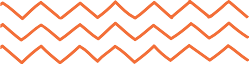 Banks want your businessHow do you decide which bank to bank with? What are you looking for when deciding? About this resourceThis resource supports learners to investigate banking. It looks at how banks market themselves and how this impacts decision making. View the Level 4 and 5 achievement objectives related to this learning experience here. 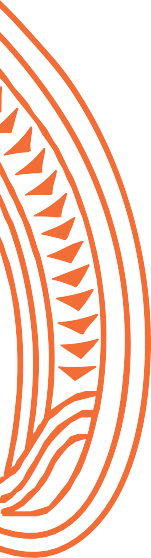 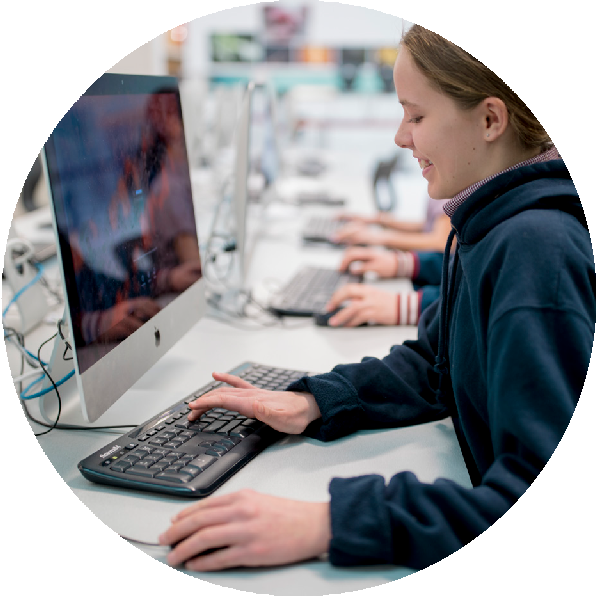 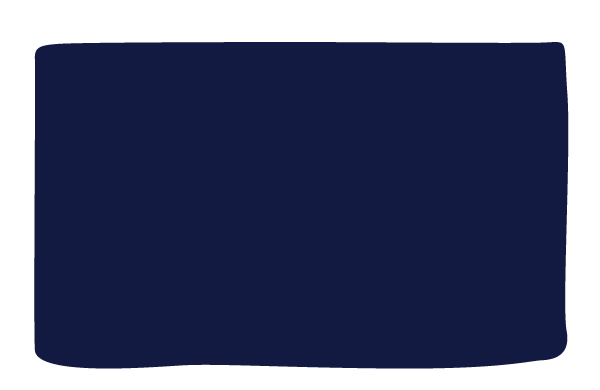 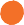 SOLO taxonomyThe learning experiences in this resource are aligned to SOLO Taxonomy to ensure cohesiveness, constructive alignment and cognitive stretch for all learners. This gives                    you choices throughout the learning process.Sorted themes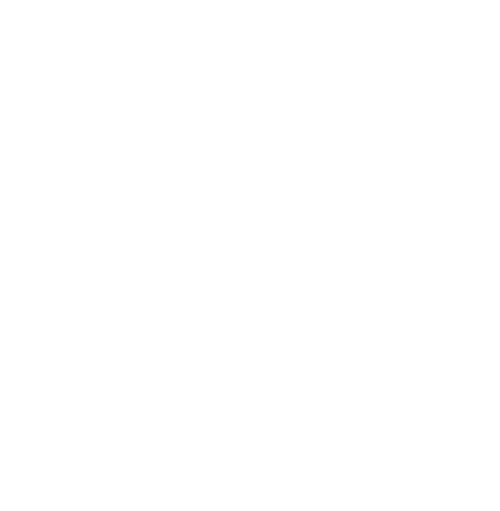 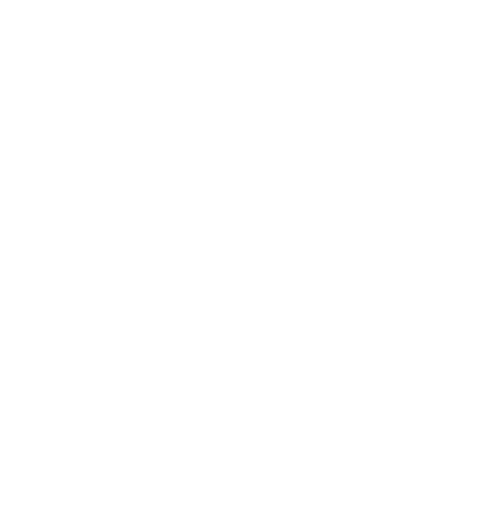 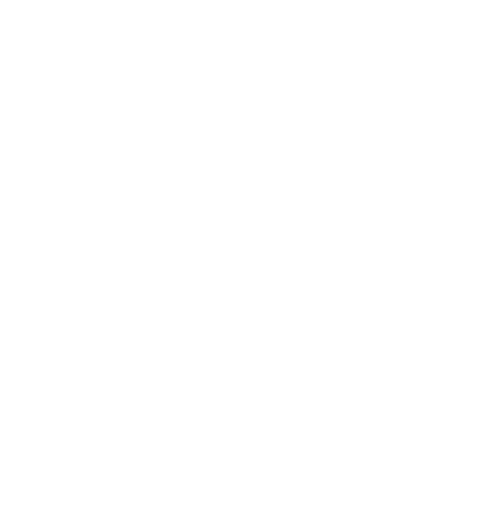 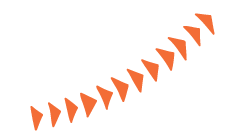    Learning experiences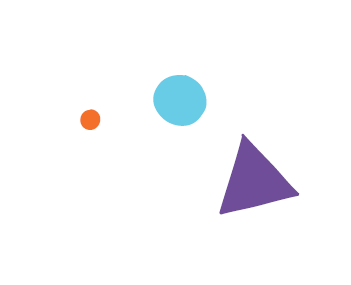             Need it/Know it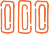           Think It/Link it 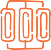           Extend it/Defend it 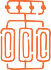 Make connections to what you aready know. This is the starting point for new learning.Link your ideas and make connections to build new knowledge and understandings. Learn about the perspective and insights of others.Extend your learning by applying it to new contexts. Find evidence, validate sources, summarise your thinking and present your findings to clarify.    Need it/Know it      Think it/Link it      Extend it/Defend it View the marketing materials used by at least four banks. Choose both online materials and brochures or leaflets.  Identify the target audience of the materials, for example, people in specific age, gender, ethnic, or occupational groups. Identify groups that are not represented in the materials. Rank a set of four bank marketing materials in terms of their: use of colour composition language tone mood. Identify which bank materials would appeal most to teenagers and explain why. Evaluate your findings from your study of bank marketing materials. Recommend ways that banks could make their marketing materials more appealing for young people. Make a generalisation about the types of messages that banks give young people. 